Об утверждении  среднесрочного  финансового плана Красночетайского сельского  поселения на  2019-2021 годыАдминистрация Красночетайского сельского поселения Красночетайского района постановляет: 1. Утвердить   прилагаемый  проект среднесрочного  финансового  плана   Красночетайского сельского поселения на 2019 -2021 годы.2. Опубликовать настоящее постановление в периодическом печатном издании «Вестник Красночетайского сельского поселения». 	Глава администрации сельского поселения		       	А.Г. ВолковОбъемы бюджетных ассигнований по главным распорядителям бюджетных средств по разделам, подразделам, целевым статьям и видам расходов классификации расходов бюджетов по Красночетайскому сельскому поселениюЧĂВАШ РЕСПУБЛИКИХĔРЛĔ ЧУТАЙ   РАЙОНĚ 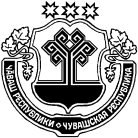 ЧУВАШСКАЯ  РЕСПУБЛИКА КРАСНОЧЕТАЙСКИЙ   РАЙОН  ХĔРЛĔ ЧУТАЙЯЛ ПОСЕЛЕНИЙĚН АДМИНИСТРАЦИЙĚ ЙЫШĂНУ31.10.2018      110 №    Хĕрлĕ Чутай салиАДМИНИСТРАЦИЯКРАСНОЧЕТАЙСКОГО  СЕЛЬСКОГО ПОСЕЛЕНИЯ ПОСТАНОВЛЕНИЕ 31.10.2018    № 110село Красные ЧетаиУ Т В Е Р Ж Д Е НУ Т В Е Р Ж Д Е НУ Т В Е Р Ж Д Е Нпостановлением Главы сельского поселенияпостановлением Главы сельского поселенияпостановлением Главы сельского поселенияпостановлением Главы сельского поселенияот "31" октября 2018 №110 от "31" октября 2018 №110 Среднесрочный финансовый план Красночетайского сельского поселения на 2019-2021 годыСреднесрочный финансовый план Красночетайского сельского поселения на 2019-2021 годыСреднесрочный финансовый план Красночетайского сельского поселения на 2019-2021 годыСреднесрочный финансовый план Красночетайского сельского поселения на 2019-2021 годыСреднесрочный финансовый план Красночетайского сельского поселения на 2019-2021 годыСреднесрочный финансовый план Красночетайского сельского поселения на 2019-2021 годыКод фин-планаНаименование2017 год факт2018 год Оценка2019 год Прогноз2020 год Прогноз2021 год Прогноз1.ДОХОДЫ8645,78257,411785,711568,99158,72.ТЕКУЩИЕ РАСХОДЫ -ВСЕГО8534,08580,911785,711568,99158,73.Профицит (+) / дефицит (-)111,7-323,50,00,00,0Вед.Разд.Ц.ст.Расх.2017 год факт2018 год Оценка2019 год Прогноз2020 год Прогноз2021 год ПрогнозТЕКУЩИЕ РАСХОДЫ -ВСЕГО000000000000000008534,08580,911785,711568,99158,740469,5Общегосударственные расходы000010000000000002066,32467,02222,42222,42222,48978,1Национальная оборона00002000000000000139,9142,5177,9177,9177,9638,2Национальная безопасность и правоохранительная деятельность0000300000000000020,020,0Национальная экономика000040000000000001867,52262,03051,53033,23029,210214,2Жилищно-коммунальное хозяйство000050000000000002941,62967,05669,05470,53064,317048,1Охрана окружающей среды00006000000000000Образование00007000000000000Культура, кинематография, средства массовой информации000080000000000001498,9702,4644,9644,9644,93491,1Здравоохранение и спорт00009000000000000Социальная политика00010000000000000Межбюджетные трансферты ( физическая культура и спорт)0001100000000000019,820,020,020,020,079,8по главным распорядителям бюджтеных ассигнований, по разделам, подразделам, целевым статьям и видам расходов классификации расходов бюджетовпо главным распорядителям бюджтеных ассигнований, по разделам, подразделам, целевым статьям и видам расходов классификации расходов бюджетовпо главным распорядителям бюджтеных ассигнований, по разделам, подразделам, целевым статьям и видам расходов классификации расходов бюджетовпо главным распорядителям бюджтеных ассигнований, по разделам, подразделам, целевым статьям и видам расходов классификации расходов бюджетовпо главным распорядителям бюджтеных ассигнований, по разделам, подразделам, целевым статьям и видам расходов классификации расходов бюджетовпо главным распорядителям бюджтеных ассигнований, по разделам, подразделам, целевым статьям и видам расходов классификации расходов бюджетовпо главным распорядителям бюджтеных ассигнований, по разделам, подразделам, целевым статьям и видам расходов классификации расходов бюджетовпо главным распорядителям бюджтеных ассигнований, по разделам, подразделам, целевым статьям и видам расходов классификации расходов бюджетовпо главным распорядителям бюджтеных ассигнований, по разделам, подразделам, целевым статьям и видам расходов классификации расходов бюджетовпо главным распорядителям бюджтеных ассигнований, по разделам, подразделам, целевым статьям и видам расходов классификации расходов бюджетовОБЩЕГОСУДАРСТВЕННЫЕ ВОПРОСЫ993010000000000002066,32467,02222,42222,42222,48978,1Функционирование Правительства Российской Федерации, высших исполнительных органов государственной власти субъектов Российской Федерации, местных администраций993010400000000002066,32297,02172,42172,42172,48708,1Обеспечение функций муниципальных органов9930104Ч5Э01002000002066,32297,02172,42172,42172,48708,1Фонд оплаты труда государственных (муниципальных) органов9930104Ч5Э01002001211140,81300,91316,31316,31316,35074,3Взносы по обязательному социальному страхованию на выплаты денежного содержания и иные выплаты работникам государственных (муниципальных) органов9930104Ч5Э0100200129337,8392,9397,5397,5397,51525,7Закупка товаров, работ, услуг в сфере информационно-коммуникационных технологий9930104Ч5Э010020024222,425,025,025,025,097,4Прочие закупки товаров, работ и услуг для государственных (муниципальных) нужд9930104Ч5Э0100200244527,2511,3353,6353,6353,61745,7Уплата налога на имущество организаций и земельного налога9930104Ч5Э010020085123,951,950,050,050,0175,8Уплата прочих налогов, сборов и иных обязательных платежей9930104Ч5Э010020085214,215,030,030,030,089,2Резервные фонды99301110000000000170,050,050,050,0270,0Резервный фонд администрации муниципального образования Чувашской Республики9930111Ч410173430000170,050,050,050,0270,0Резервные средства9930111Ч410173430870170,050,050,050,0270,0НАЦИОНАЛЬНАЯ ОБОРОНА99302000000000000139,9142,5177,9177,9177,9638,2Мобилизационная и вневойсковая подготовка99302030000000000139,9142,5177,9177,9177,9638,2Осуществление первичного воинского учета на территориях, где отсутствуют военные комиссариаты, за счет субвенции, предоставляемой из федерального бюджета9930203Ч410451180000139,9142,5177,9177,9177,9638,2Фонд оплаты труда государственных (муниципальных) органов9930203Ч41045118012199,7107,6135,3135,3135,3477,9Иные выплаты персоналу государственных (муниципальных) органов, за исключением фонда оплаты труда9930203Ч4104511801221,42,03,4Взносы по обязательному социальному страхованию на выплаты денежного содержания и иные выплаты работникам государственных (муниципальных) органов9930203Ч41045118012929,532,440,940,940,9143,7Закупка товаров, работ, услуг в сфере информационно-коммуникационных технологий9930203Ч4104511802422,92,9Прочая закупка товаров, работ и услуг для обеспечения государственных (муниципальных) нужд9930203Ч4104511802446,40,51,71,71,710,3НАЦИОНАЛЬНАЯ БЕЗОПАСНОСТЬ И ПРАВООХРАНИТЕЛЬНАЯ ДЕЯТЕЛЬНОСТЬ9930300000000000020,020,0Другие вопросы в области национальной безопасности и правоохранительной деятельности9930314000000000000020,020,0Приведение помещений, занимаемых участковыми уполномоченными полиции, в надлежащее состояние, в том числе проведение необходимых ремонтных работ9930314Ц8207S816000020,020,0Уплата прочих налогов, сборов и иных обязательных платежей9930314Ц8207S816085220,020,0НАЦИОНАЛЬНАЯ ЭКОНОМИКА993040000000000001867,52262,03051,53033,23029,210214,2Сельское хозяйство и рыболовство993040500000000005,05,05,05,015,0Организация и осуществление мероприятий по регулированию численности безнадзорных животных, за исключением вопросов, решение которых отнесено к ведению Российской Федерации (за счет собственных средств муниципальных образований)9930405Ц9705727500005,05,05,05,015,0Прочая закупка товаров, работ и услуг для обеспечения государственных (муниципальных) нужд9930405Ц9705727502445,05,05,05,015,0Дорожное хозяйство993040900000000001787,52096,73046,53028,23024,29958,9Капитальный ремонт и ремонт дворовых территорий многоквартирных домов, проездов к дворовым территориям многоквартирных домов населенных пунктов9930409Ч2104S4210000353,5390,2425,0425,0425,01593,7Прочая закупка товаров, работ и услуг для обеспечения государственных (муниципальных) нужд9930409Ч2104S4210244353,5390,2425,0425,0425,01593,7Осуществление дорожной деятельности, кроме деятельности по строительству, в отношении автомобильных дорог местного значения в границах населенных пунктов поселения9930409Ч2104S41900001434,01706,52621,52603,22599,28365,2Прочие закупки товаров, работ и услуг для государственных (муниципальных) нужд9930409Ч2104S41902441434,01706,52621,52603,22599,28365,2Другие вопросы в области национальной экономики9930412000000000080,0160,3240,3Проведение землеустроительных (кадастровых) работ по земельным участкам, находящимся в муниципальной собственности Чувашской Республики, и внесение сведений в кадастр недвижимости9930412Ч43037358000080,0150,0230,0Прочие закупки товаров, работ и услуг для государственных (муниципальных) нужд9930412Ч43037358024480,0150,0230,0Прочие выплаты по обязательствам муниципального образования Чувашской Республики9930412Ч41037345000010,310,3Исполнение судебных актов Российской Федерации и мировых соглашений по возмещению причиненного вреда9930412Ч41037345083110,310,3ЖИЛИЩНО-КОММУНАЛЬНОЕ ХОЗЯЙСТВО993050000000000002941,62967,05669,05470,53064,317048,1Жилищное хозяйство99305010000000000494,8494,8Капитальный ремонт жилищного фонда, в том числе многоквартирных домов (не в рамках софинансирования средствам фонда)9930501Ц110174750000248,0248,0Прочие закупки товаров, работ и услуг для государственных (муниципальных) нужд9930501Ц110174750244248,0248,0 Обеспечение мероприятий по капитальному ремонту многоквартирных домов (софинансирование средствам Фонда)9930501Ц1101S9601000246,8246,8Прочие выплаты по обязательствам муниципального образования Чувашской Республики9930501Ц1101S9601244246,8246,8Коммунальное хозяйство99305020000000000204,9496,3701,2Электрификация населенных пунктов в Чувашской Республике9930502Ц11037283000019,019,0 Прочие расходы9930502Ц11037283085119,019,0Строительство (реконструкция) объектов водоснабжения (водозаборных сооружений, водопроводов и др.) муниципальных образований за счет субсидии, предоставляемой из республиканского бюджета Чувашской Республики9930502Ц180113080000204,9204,9Бюджетные инвестиции в объекты капитального строительства государственной (муниципальной) собственности9930502Ц180113080414204,9204,9Капитальный и текущий ремонт объектов водоснабжения (водозаборных сооружений, водопроводов и др.) муниципальных образований9930502Ц180173090000125,2125,2Прочая закупка товаров, работ и услуг для обеспечения государственных (муниципальных) нужд9930502Ц180173090244125,2125,2 Строительство (реконструкция) объектов водоотведения (очистных сооружений и др.) муниципальных образований9930502Ц180374460000128,0128,0Прочая закупка товаров, работ и услуг9930502Ц180374460244128,0128,0Развитие водоснабжения в сельской местности9930502Ц180175080000224,1224,1Прочая закупка товаров, работ и услуг для обеспечения государственных (муниципальных) нужд9930502Ц180175080244210,0210,0Уплата налога на имущество организаций и земельного налога9930502Ц18017508085114,114,1Благоустройство993050300000000002241,92470,75669,05470,53064,315852,1Уличное освещение9930503Ц110277400000809,9650,0650,0650,0650,02759,9Уплата иных платежей9930503Ц1102774008531,51,5Прочие закупки товаров, работ и услуг для государственных (муниципальных) нужд9930503Ц110277400244808,4650,0650,0650,0650,02758,4Реализация мероприятий по благоустройству территории9930503Ц1102774200001410,51475,62219,32180,22284,27285,6Прочие закупки товаров, работ и услуг для государственных (муниципальных) нужд9930503Ц1102774202441407,41475,62219,32180,22284,27282,5Уплата иных платежей9930503Ц1102774208533,13,1Реализация проектов развития общественной инфраструктуры, основанных на местных инициативах9930503Ч4204S6570000238,0159,4397,4Прочая закупка товаров, работ и услуг для обеспечения государственных (муниципальных) нужд9930503Ч4204S6570244238,0159,4397,4Организация временного трудоустройства безработных граждан, испытывающих трудности в поиске работы9930503Ц61017227000021,5107,150,050,050,0228,6Прочая закупка товаров, работ и услуг для обеспечения государственных (муниципальных) нужд9930503Ц61017227024421,5107,150,050,050,0228,6Благоустройство дворовых и общественных территорий муниципальных образований Чувашской Республики в рамках поддержки государственных программ субъектов Российской Федерации и муниципальных программ формирования современной городской среды9930503A51F2L55500002590,32590,380,15180,6Прочая закупка товаров, работ и услуг для обеспечения государственных (муниципальных) нужд9930503A51F2L55502442590,32590,380,15180,6КУЛЬТУРА И КИНЕМАТОГРАФИЯ993080000000000001498,9702,4644,9644,9644,93491,1Культура993080100000000001498,9702,4644,9644,9644,93491,1Обеспечение деятельности учреждений в сфере культурно-досугового обслуживания населения9930801Ц410740390000580,4687,4644,9644,9644,92557,6Закупка товаров, работ, услуг в сфере информационно-коммуникационных технологий9930801Ц4107403902424,525,05,05,05,039,5Прочая закупка товаров, работ и услуг для обеспечения государственных (муниципальных) нужд9930801Ц41074039024473,5159,0136,5136,5136,5505,5Иные межбюджетные трансферты9930801Ц410740390540502,4502,4502,4502,4502,42009,6Уплата прочих налогов, сборов и иных платежей9930801Ц4107403908521,01,01,01,03,0Обеспечение развития и укрепления материально-технической базы муниципальных домов культуры, поддержка творческой деятельности муниципальных театров в городах с численностью населения до 300 тысяч человек9930801Ц4107L5580000918,515,0933,5Прочие закупки товаров, работ и услуг для государственных (муниципальных) нужд9930801Ц4107L5580244918,515,0933,5Физическая культура и спорт9931100000000019,820,020,020,020,079,8Физическая культура9931101000000019,820,020,020,020,079,8Пропаганда физической культуры и спорта9931101Ц51051147000019,820,020,020,020,079,8Прочие закупки товаров, работ и услуг для государственных (муниципальных) нужд9931101Ц51051147024419,820,020,020,020,079,8Всего расходов:8534,08580,911785,711568,99158,740469,5Предельные объемы муниципального долга и верхние пределы муниципального долга Красночетайского сельского поселения на  2019-2021 годыПредельные объемы муниципального долга и верхние пределы муниципального долга Красночетайского сельского поселения на  2019-2021 годыПредельные объемы муниципального долга и верхние пределы муниципального долга Красночетайского сельского поселения на  2019-2021 годыПредельные объемы муниципального долга и верхние пределы муниципального долга Красночетайского сельского поселения на  2019-2021 годыПредельные объемы муниципального долга и верхние пределы муниципального долга Красночетайского сельского поселения на  2019-2021 годыПредельные объемы муниципального долга и верхние пределы муниципального долга Красночетайского сельского поселения на  2019-2021 годыНаименованиена 01.01.2018на 01.01.2019 Оценкана 01.01.2020 Прогнозна 01.01.2021 Прогнозна 01.01.2022 ПрогнозПредельный объем муниципального долга 0,00,00,00,00,0Верхний предел муниципального долга0,00,00,00,00,0